             VÝBĚROVÉ ŘÍZENÍ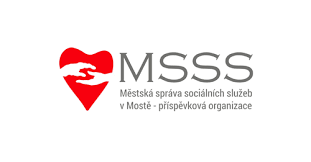 Předmět výběrového řízení Výměna PVC podlahové krytiny v bytech A702,B403, B404 v objektu    MSSS ASTRA, Barvířská 495, MostZadavatel:   MSSS v Mostě – p.o.                      Barvířská 495, Most, 43401                      IČ: 00831212, DIČ: CZ00831212Uchazeč:  VÝKAZ VÝMĚRByt A702- 18m2Byt B403- 52m2Byt B 404- 52mPožadovaný termín realizace: do 30.11.2023Termín podání nabídek: do 5.11.2023V Teplicích dne 30.10.2023       Podpis…………………………...Název, sídloHRST s.r.o., Kollárova 1879/11, TepliceIČ, DIČ07442033, CZ07442033KontaktMartin Hájek, xxx xxx xxxP.č.PoložkaMn.J.J.Cena / JCelkem bez DPH1.Odstranění stávající PVC krytiny18M2M2407202.Penetrace podkladu18M2M2254503.Zátěžové PVC18M2M235063004.Instalace nové PVC krytiny a její zafixování18M2M216529705.Olišování 17BmBm7011906.Likvidace staré PVC krytiny1KsKs4004007.Doprava50KmKm12600Cena celkem bez DPHCena celkem bez DPHCena celkem bez DPHCena celkem bez DPH126301263012630P.č.PoložkaMn.J.J.Cena / JCelkem bez DPH1.Odstranění stávající PVC krytiny52M2M24020802.Příprava podkladu- oprava, penetrace, nivelace52M2M219098803.Zátěžové PVC52M2M2450234004.Instalace nové PVC krytiny a její zafixování52M2M216083205.Olišování 50BmBm7035006.Likvidace staré PVC krytiny1KsKs6006007.Doprava50KmKm12600Cena celkem bez DPHCena celkem bez DPHCena celkem bez DPHCena celkem bez DPH483804838048380P.č.PoložkaMn.J.J.Cena / JCelkem bez DPH1.Odstranění stávající PVC krytiny52M2M24020802.Příprava podkladu- oprava, penetrace, nivelace...52M2M219098803.Zátěžové PVC52M2M2450234004.Instalace nové PVC krytiny a její zafixování52M2M216083205.Olišování 50BmBm7035006.Likvidace staré PVC krytiny1KsKs6006007.Doprava50KmKm12600Cena celkem bez DPHCena celkem bez DPHCena celkem bez DPHCena celkem bez DPH483804838048380Cena celkem bez DPH109390DPH 21%22971,9Cena celkem s DPH132361,9